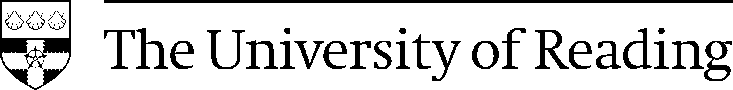 CHARITY ADVERTISING Request for Zero-RatingPART 1 – to be completed by the charity (contact the VAT team if you need any advice)Name Post Title University Address  Supplier’s Name and AddressTick as appropriateI declare that the above named charity is buying the following which is/are eligible for relief from VAT as A supply to a charity of a right to promulgate an advertisement by means of a medium of communication with the public. A supply to a charity that consists in the promulgation of an advertisement by means of such a medium. A supply to a charity of services of design or production of an advertisement that is, or was intended to be, promulgated by means of such a medium, or of goods closely related to such a supply. printed appeal letters printed envelopes for use with appeal letters printed monetary donation collecting envelopes monetary donation collecting boxes lapel stickers or badges or component parts………………………………………………………………… (Signature)……………..…… (Date)PART 2 – to be completed by the supplierI have read the guidance in VAT Notice 701/58 and agree that the goods and services described come within the category shown.………………………………………………………………... (Signature)…….…..………… 	(Date)This certificate should be retained by the supplier for production to a VAT officer, together with any notes on steps taken to verify the declared details.Note: It is the supplier’s responsibility to ensure that the goods or services supplied are eligible before zero-rating them.